Il presente documento ha come obiettivo quello di descrivere gli aspetti più rilevanti del sistema informativo del cliente.    Gli ambiti che verranno descritti e analizzati sono i seguenti:Infrastruttura fisica e rete wirelessStruttura logica networkStruttura fisica networkElenco VLAN e NetworkElenco apparati networkConnettività InternetFirewall e Sicurezza PerimetraleInfrastruttura Server e locali tecniciInfrastruttura VmwareInfrastruttura Server FisiciInfrastruttura Active Directory, DNS e DHCPLicenze Software in usoInfrastruttura di messagingInfrastruttura Backup e DRTelefoniaAnalisi dei rischiINFRASTRUTTURA FISICA E RETE WIRELESSPer quanto riguarda l’infrastruttura fisica la rete di accesso cablata in rame è in categoria 5. I vari armadi sono situati in locali dedicati e di facile accesso per le manutenzioni tecniche. STRUTTURA FISICA RETE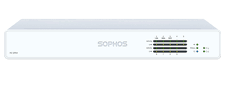 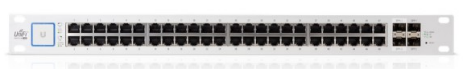 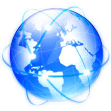 Sono presenti anche n° 6 access point Unifi AP-AC-Pro per collegamento terminali gestione magazzino, dispositivi mobili e smartphone.ELENCO VLAN 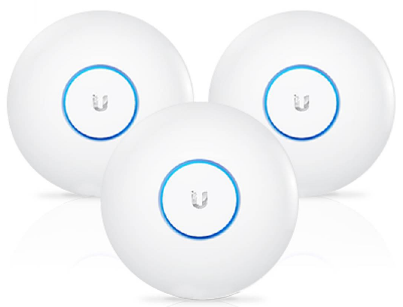 Di seguito sono riportate le VLAN rilevateELENCO APPARATI NETWORKDi seguito è riportato l’elenco degli apparati attivi dedicati al network (switch)ACCESSO INTERNETLe connettività Internet sono fornite dall’operatore ISP BBBELL tramite una connessione in Ponte Radio.SICUREZZA PERIMETRALELa sicurezza perimetrale viene gestita attraverso la combinazione delle policy applicate sul firewall Sophos XG115 presente nell’armadio locale server.INFRASTRUTTURA SERVER E LOCALI TECNICIIl datacenter risiede in un locale dedicato senza controlli accesso. L’armadio rack è alimentato e interamente alimentato e protetto da un  gruppo di continuità dedicato. Il locale è ben condizionato.INFRASTRUTTURA:Nell’armadio rack del locale server è presente quanto segue: 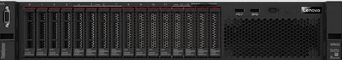 N°1 SERVER Lenovo SR650HOST VMWare per la gestione di server virtuali Microsoft Windows Server:N°1 SERVER LENOVO SR650 Server fisico con Windows Server per la gestione magazzino automatizzato.N° 2 NAS QNAP  per la gestione dei backup server fisici e virtuali tramite software di backup Veeam Backup & Replication installato su server SRV-DC01 attualmente situati nell’armadio rack sala server.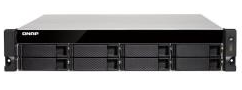 SEDE REMOTA (MODENA):L’infrastruttura comprende un armadi rack con i seguenti apparati:Switch 10/100 Firewall Sophos XG 105DVR per gestione video sorveglianzaApparati connettività internet – ADSL + Ponte RadioSono presenti n°3 postazioni che si collegano tramite protocollo RDP per accesso gestionale Enologia. Il collegamento avviene tramite VPN Site-to-Site instaurato tra i due firewall Sophos.RETI WIRELESS:Come già descritto la copertura Wi-Fi è gestita da apparati Unifi con portale di manutenzione in cloud. Attualmente sono presenti due reti:VARVELLO-WIFI (ad uso aziendale per dispositivi mobili)VARVELLO-GUEST (per operatori esterni, solo accesso internet e blocco verso rete aziendale)VARVELLO-TERM (ad uso aziendale per terminali magazzino)INFRASTRUTTURA ACTIVE DIRECTORY, DNS E DHCPL’azienda dispone di una propria infrastruttura Active Directory per la gestione degli utenti, policy aziendali.I servizi DNS e DHCP sono delegati alla realtà aziendale e dispongono di una gestione indipendente.I livelli di funzionalità delle foreste e dei domini AD sono Windows 2016. LICENZE SOFTWAREI Sistemi Operativi sono in genere correttamente licenzianti, si rileva la presenza di versioni queste Windows:Windows Server 2016Windows 7 ProWindows 10 ProWindows Server 2008 R2 I software aziendali sono in genere correttamente licenziati, le versioni di office presenti sulle varie postazioni variano da una versione minima di Office 2010 a Office 2013. Tutte le postazioni di lavoro sono dotate di antivirus Sophos distribuito e gestito tramite portale in cloud.INFRASTRUTTURA DI MESSAGINGIl servizio di messaging (mail) si basa su una soluzione cloud Gmail.INFRASTRUTTURA BACKUP E DRIl backup per l’ambiente Vmware è schedulato giornalmente su due NAS con il Software Veeam Backup & Replication. Sono presenti anche politiche di backup delle singole postazioni tramite il medesimo software. TELEFONIALa telefonia è gestita da un centralino VoIP (gestito dal provider di connettività BBBELL) , suddivisi tra cordless e fissi. Il sistema è gestito direttamente dal fornitore senza possibilità di assistenza remota. È presente un sistema DECT  interfacciato ai cordless.ANALISI DEI RISCHIA seguito dell’analisi svolta riportiamo sotto la tabella riassuntiva sull’analisi dei rischi aziendali, in una scala di punteggio da 1 a 10.** Adeguatezza: indica lo stato d’idoneità della soluzione in conformità al ruolo svolto ** Configurazione: indica quanto la soluzione è correttamente configurata in conformità al ruolo svolto ** Affidabilità: indica la criticità in caso di guasto o disservizio NomeVLAN IDNetworkNoteNET LAN 1192.168.1.0/24NET GUEST2192.168.200.0/24Rete Wi-Fi OspitiNET VOCE20010.200.1.0/24ModelloIndirizzo IPLocationNoteSWITCH01-LOCALE SERVER192.168.1.241Sala Server – CEDUnifi Switch 48 porteSWITCH02-LOCALE UFFICI192.168.1.242Armadio Uff.Unifi Switch 48 porte poeSWITCH03-LOCALE MAG AUT.192.168.1.243Armadio Mag. Aut.Unifi Switch 48 porte poeSWITCH04-LOCALE LAB.192.168.1.244Armadio Uff. Lab.Unifi Switch 48 porte poeSWITCH05-LOCALE MAG. PROD.192.168.1.125Armadio Mag. Prod.Unifi Switch 48 porte poe192.168.1.232SRV-DC01 (DOMAIN CONTROLLER)192.168.1.233SRV-GEST01 (ENOLOGIA)192.168.1.234SRV-TS01 (RDP PER SEDI REMOTE)192.168.1.238SRV-SCADA192.168.1.239SRV-LOGISTICA (GESTIONE MAGAZZINO)192.168.1.200VARVELLO-SERVER (FILE SYSTEM AZIENDALE)192.168.1.237SRV-SPAGGIARI01192.168.1.204NAS02 192.168.1.235NAS01LIVELLO DI SERVIZIOADEGUATEZZACONFIGURAZIONE E UTILIZZOAFFIDABILITA’MEDIA LIVELLO DI SERVIZIOInfrastruttura LAN9999Connettività Internet8888Sicurezza Perimetrale9988,66Infrastruttura Server9988,66Infrastruttura di Messaging9999Infrastruttura Backup e DR8888Telefonia7787,33